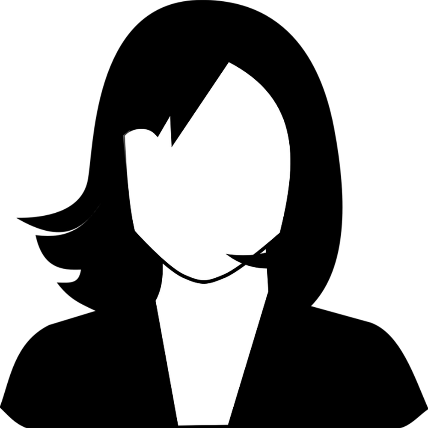 Serviable - Bon contact - Esprit d’équipeFormation2010-2019	Ecoles enfantine et primaire à Vétroz2019-2021	Cycle d’orientation Derborence à ContheyExpériences professionnellesEté 2020	Stage de 5 jours comme pâtissière chez Michellod, MartignyLangues Français	langue maternelleAlbanais	langue maternelle Allemand	connaissances scolaires de baseAnglais	connaissances scolaires de baseLoisirsSorties entre amis, shopping RéférencesM. Alain Jacquou, titulaire de la classe de Préapprentissage	079 123 45 67M. Alban Richard, titulaire de classe au CO	078 789 56 45M. Richard Volant, conseiller en orientation au CO	027 999 88 77Rachel Pinceaux 	Sion, le 24 mars 2021Rue des Artistes 501950 Sion078 888 88 88rachelpinceaux@gmail.comLa Chocolaterie Ramsauer SàrlAvenue Général Guisan 5CP 2023960 SierreApprentisssage
de boulangère-pâtissière-confiseuse (pâtisserie-confiserie)Madame, Monsieur,Actuellement en fin de scolarité obligatoire, j'aimerais vous proposer ma candidature pour une place d’apprentissage de pâtissière-confiseuse. Ce métier me plaît beaucoup, parce que j’aime le domaine de l’alimentation, j’aime inventer des recettes de pâtisserie et le travail manuel et minutieux qui est demandé dans cette profession. Je passe d’ailleurs du temps les week-ends à faire des pâtisseries. Je suis une personne créative, habile de ses mains, souple au niveau des horaires du métier. De plus, j’ai un bon contact avec les gens et je m’intègre facilement dans une équipe de travail.Je reste à votre disposition pour un entretien ou un stage, et dans l'attente de vos nouvelles, je vous prie de recevoir, Madame, Monsieur, mes salutations distinguées.Rachel PinceauxAnnexe :	dossier de candidature